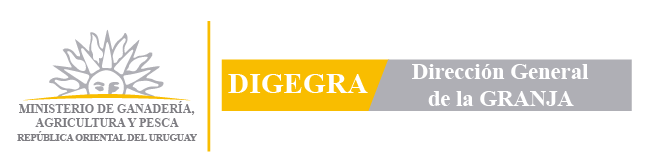 FORMULARIO PRESENTACIÓN PARA EL PLAN PILOTO DE ASISTENCIA TÉCNICA INTEGRAL GRUPAL PRODUCTORES DEL SECTOR APÍCOLA DENTRO DE COMISIÓN ADMINISTRADORA Y REGULADORA DE UPM-FO (CAR).NOMBRE DE LA PROPUESTA:FECHA DE PRESENTACIÓN:Organización que avala (Nombre completo): Estimación de apicultores participantes: Estimación de colmenas totales participantes:Equipo Técnico A)	RESUMEN EJECUTIVO EQUIPO TÉCNICOB)	PROFESIONAL PATROCINANTE (responsable del equipo técnico)INFORMACIÓN BÁSICA Nombre completo:R.U.T.:Nº CJPPU:Nº Cuenta BROU (Caja de Ahorro y/o Cuenta Corriente en moneda nacional a nombre del patrocinante): Domicilio constituido: Dirección de correo electrónico:C)	APICULTORES PARTICIPANTESD)	OBJETIVOD.1 Objetivo General.D. 2 Objetivos EspecíficosE) RECOMENDACIONES TÉCNICASE.1. Presente un Plan Nutricional de las colmenas del grupo. E.2. Presente un Plan Sanitario de las colmenas del grupo.F. CRONOGRAMA DE ACTIVIDADES PRODUCTIVASG. METAS EN FUNCIÓN DE LA PROBLEMÁTICA DETECTADA ESTABLECIENDO INDICADORES PRODUCTIVOS, AMBIENTALES, ECONÓMICOS O SOCIALES A MEJORAR CON LA PARTICIPACIÓN EN EL PLAN.E) 	PROPUESTA GRUPALE.1 Acciones e indicadores de sustentabilidad del grupoTeniendo en cuenta la metodología de trabajo elegida por el equipo técnico y con el conocimiento de cada apicultor participante, describa las problemáticas que se visualizan a nivel del grupo de apicultores, las acciones que se trabajaran en conjunto.E.2 CapacitacionesEn función del diagnóstico realizado proponer un calendario de capacitaciones que involucren a apicultores, asalariados y técnicos. Completar el cuadro.En las capacitaciones serán de carácter obligatorio: 1) Cuadernos de campo y registros económicos. 2) Reconocimiento flora de interés silvoapícola y taller en nutrición de abejas. F)	FINANCIAMIENTO POR FUENTE EN PESOS URUGUAYOSDEPARTAMENTO:LOCALIDAD:Nombre y ApellidoC.I.(sin puntos y con guión el dígito verificador)Profesión/EspecialidadTeléfono/CelularCorreo electrónicoObjetivo general de la propuesta:Problemática detectada a nivel productivo, ambiental, económicoImpacto esperado de la ATIG en las dimensiones sociales, económicas y ambientales Financiamiento solicitado al MGAP(en pesos uruguayos):Monto total solicitado: Financiamiento solicitado al MGAP(en pesos uruguayos):Monto no retornable (Asistencia Técnica):Monto no retornable (Capacitación):LISTA DE BUENA FE Identifique el objetivo general y los objetivos específicos del grupo con respecto al proyecto de asistencia técnica integral predial grupal presentado. Complete el calendario y aporte toda la información que considere necesaria para comprender las actividades productivas que se van a llevar a cabo, señalando cuales son los puntos críticos del sistema.Actividad / Mes123456789101112X   Puntos Críticos / Mes123456789101112X   ProblemaObjetivo / MetaActividadIndicadorProblemaObjetivo / MetaActividadIndicadorObjetivo de la actividadMetodología de la capacitaciónDisertanteFecha y LugarCostosMESESMESESMESESMESESMESESMESESMESESMESESMESESMESESMESESMESESMESESMESESMESESMESESMESESMESES1234567891010111212TotalTotalTotalMGAP (especificar montos no retornables)Formulación Asistencia Técnica Capacitaciones de los técnicos y apicultores Gastos administrativos ApicultoresAsistencia Técnica